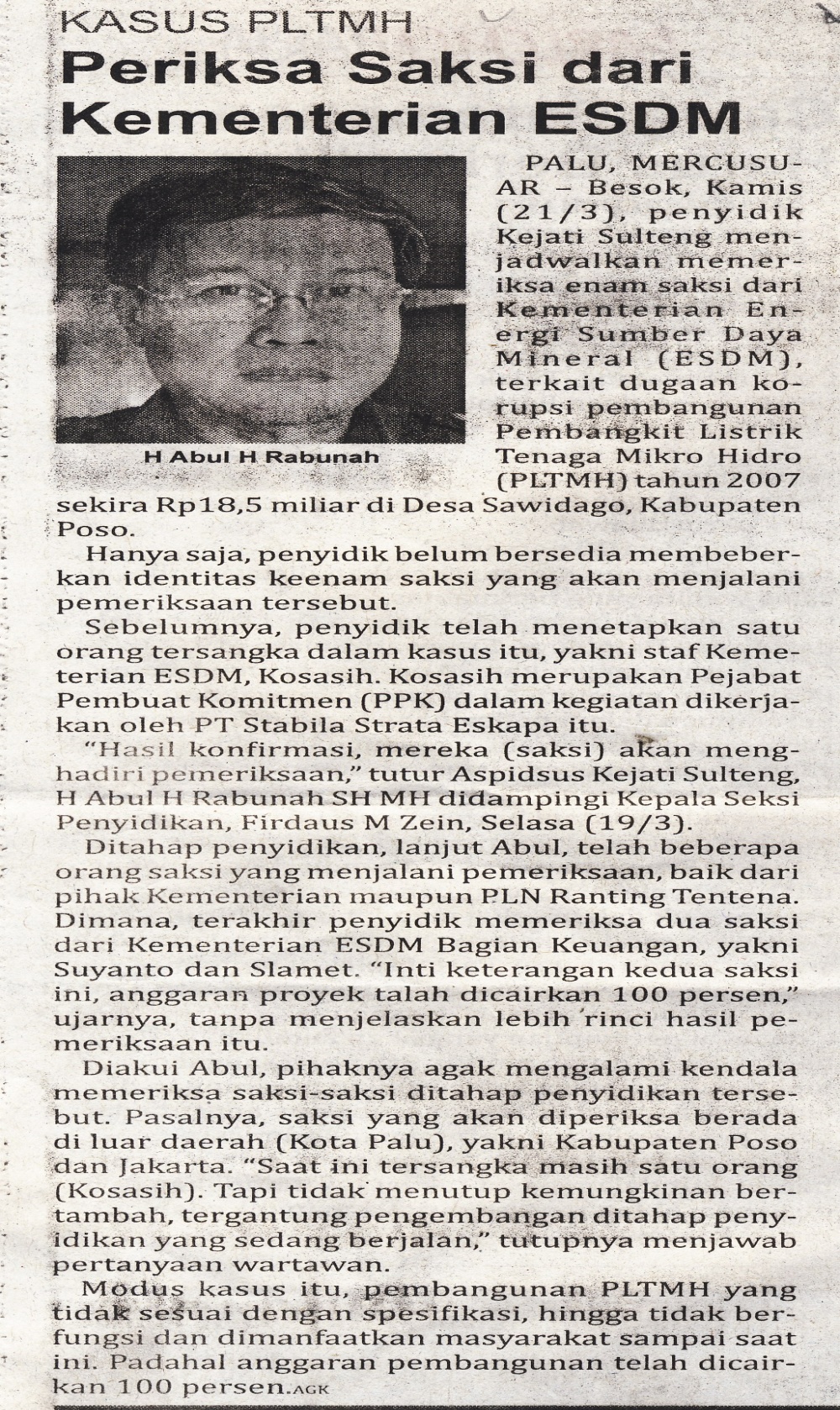 Harian    	:MercusuarKasubaudSulteng IHari, tanggal:Rabu,20 Maret 2013KasubaudSulteng IKeterangan:Halaman 6 Kolom  1;KasubaudSulteng IEntitas:Provinsi Sulawesi TengahKasubaudSulteng I